ATTIVITÀ SVOLTE A.S. 2023/24Pisa li …04/06/2024	                                   Il docente…Simona Niccolai…Il rappresentante degli studenti ……………………………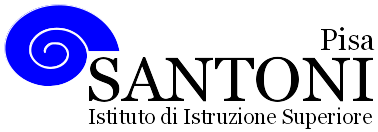 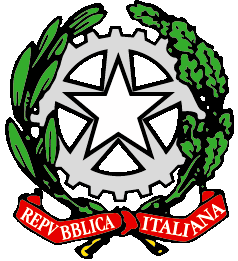 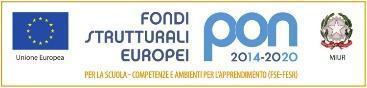 agraria agroalimentare agroindustria | chimica, materiali e biotecnologie | costruzioni, ambiente e territorio | sistema moda | servizi socio-sanitari | servizi per la sanità e l'assistenza sociale | corso operatore del benessere | agenzia formativa Regione Toscana  IS0059 – ISO9001agraria agroalimentare agroindustria | chimica, materiali e biotecnologie | costruzioni, ambiente e territorio | sistema moda | servizi socio-sanitari | servizi per la sanità e l'assistenza sociale | corso operatore del benessere | agenzia formativa Regione Toscana  IS0059 – ISO9001agraria agroalimentare agroindustria | chimica, materiali e biotecnologie | costruzioni, ambiente e territorio | sistema moda | servizi socio-sanitari | servizi per la sanità e l'assistenza sociale | corso operatore del benessere | agenzia formativa Regione Toscana  IS0059 – ISO9001agraria agroalimentare agroindustria | chimica, materiali e biotecnologie | costruzioni, ambiente e territorio | sistema moda | servizi socio-sanitari | servizi per la sanità e l'assistenza sociale | corso operatore del benessere | agenzia formativa Regione Toscana  IS0059 – ISO9001agraria agroalimentare agroindustria | chimica, materiali e biotecnologie | costruzioni, ambiente e territorio | sistema moda | servizi socio-sanitari | servizi per la sanità e l'assistenza sociale | corso operatore del benessere | agenzia formativa Regione Toscana  IS0059 – ISO9001www.e-santoni.edu.ite-mail: piis003007@istruzione.ite-mail: piis003007@istruzione.itPEC: piis003007@pec.istruzione.itPEC: piis003007@pec.istruzione.itNome e cognome del docente  Simona NiccolaiNome e cognome del docente  Simona NiccolaiNome e cognome del docente  Simona NiccolaiDisciplina insegnata StoriaDisciplina insegnata StoriaDisciplina insegnata StoriaLibro/i di testo in uso: Paolucci, Signorini, “La nostra storia, il nostro presente”, vol. 1, Dall'anno Mille al Seicento Libro/i di testo in uso: Paolucci, Signorini, “La nostra storia, il nostro presente”, vol. 1, Dall'anno Mille al Seicento Libro/i di testo in uso: Paolucci, Signorini, “La nostra storia, il nostro presente”, vol. 1, Dall'anno Mille al Seicento Classe e Sezione........3H.............Indirizzo di studio..............................SSAS...................................N. studenti   ..........22............Descrizione di conoscenze e abilità, suddivise in unità di apprendimento o didattiche, UdA1: Il MedioevoCompetenze:Comprendere il cambiamento e la diversità dei tempi storici in una dimensione diacronica attraverso il confronto tra epoche e una dimensione sincronica attraverso il confronto tra aree geografiche e culturaliConoscenze: Le caratteristiche essenziali  storiche, politiche e culturali del Medioevo, in particolare del Basso Medioevo. Lo scontro tra Papato e Impero. La nascita dei comuni, le Signorie e il passaggio a stati regionali. Abilità: Saper integrare e richiamare le conoscenze acquisite da appunti, libro di testo, documenti scritti e iconografici. Saper ricostruire l'evoluzione delle istituzioni studiate: Impero, Papato, Comune, Signoria.Obiettivi Minimi: conoscere e saper esporre in forma essenziale ma chiara e sostanzialmente corretta i contenuti dell'UdAUdA 2 Il RinascimentoCompetenze:Comprendere il cambiamento e la diversità dei tempi storici in una dimensione diacronica attraverso il confronto tra epoche e una dimensione sincronica attraverso il confronto tra aree geografiche e culturaliAbilità: Saper integrare e richiamare le conoscenze acquisite da appunti, libro di testo, documenti scritti e iconografici. Essere in grado di individuare i principali fattori di causa/effetto tra gli eventi Conoscenze: conoscere le esplorazioni e conquiste geografiche e il loro impatto sull'Europa. La situazione politica italiana.Obiettivi Minimi: conoscere e saper esporre in forma essenziale ma chiara e sostanzialmente corretta i contenuti dell'UdADescrizione di conoscenze e abilità, suddivise in unità di apprendimento o didattiche, UdA1: Il MedioevoCompetenze:Comprendere il cambiamento e la diversità dei tempi storici in una dimensione diacronica attraverso il confronto tra epoche e una dimensione sincronica attraverso il confronto tra aree geografiche e culturaliConoscenze: Le caratteristiche essenziali  storiche, politiche e culturali del Medioevo, in particolare del Basso Medioevo. Lo scontro tra Papato e Impero. La nascita dei comuni, le Signorie e il passaggio a stati regionali. Abilità: Saper integrare e richiamare le conoscenze acquisite da appunti, libro di testo, documenti scritti e iconografici. Saper ricostruire l'evoluzione delle istituzioni studiate: Impero, Papato, Comune, Signoria.Obiettivi Minimi: conoscere e saper esporre in forma essenziale ma chiara e sostanzialmente corretta i contenuti dell'UdAUdA 2 Il RinascimentoCompetenze:Comprendere il cambiamento e la diversità dei tempi storici in una dimensione diacronica attraverso il confronto tra epoche e una dimensione sincronica attraverso il confronto tra aree geografiche e culturaliAbilità: Saper integrare e richiamare le conoscenze acquisite da appunti, libro di testo, documenti scritti e iconografici. Essere in grado di individuare i principali fattori di causa/effetto tra gli eventi Conoscenze: conoscere le esplorazioni e conquiste geografiche e il loro impatto sull'Europa. La situazione politica italiana.Obiettivi Minimi: conoscere e saper esporre in forma essenziale ma chiara e sostanzialmente corretta i contenuti dell'UdADescrizione di conoscenze e abilità, suddivise in unità di apprendimento o didattiche, UdA1: Il MedioevoCompetenze:Comprendere il cambiamento e la diversità dei tempi storici in una dimensione diacronica attraverso il confronto tra epoche e una dimensione sincronica attraverso il confronto tra aree geografiche e culturaliConoscenze: Le caratteristiche essenziali  storiche, politiche e culturali del Medioevo, in particolare del Basso Medioevo. Lo scontro tra Papato e Impero. La nascita dei comuni, le Signorie e il passaggio a stati regionali. Abilità: Saper integrare e richiamare le conoscenze acquisite da appunti, libro di testo, documenti scritti e iconografici. Saper ricostruire l'evoluzione delle istituzioni studiate: Impero, Papato, Comune, Signoria.Obiettivi Minimi: conoscere e saper esporre in forma essenziale ma chiara e sostanzialmente corretta i contenuti dell'UdAUdA 2 Il RinascimentoCompetenze:Comprendere il cambiamento e la diversità dei tempi storici in una dimensione diacronica attraverso il confronto tra epoche e una dimensione sincronica attraverso il confronto tra aree geografiche e culturaliAbilità: Saper integrare e richiamare le conoscenze acquisite da appunti, libro di testo, documenti scritti e iconografici. Essere in grado di individuare i principali fattori di causa/effetto tra gli eventi Conoscenze: conoscere le esplorazioni e conquiste geografiche e il loro impatto sull'Europa. La situazione politica italiana.Obiettivi Minimi: conoscere e saper esporre in forma essenziale ma chiara e sostanzialmente corretta i contenuti dell'UdAAttività o moduli didattici concordati nel CdC a livello interdisciplinare - Educazione civica3. - Educazione civica: Costituzione. Cittadinanza attiva: La lotta delle donne per la parità deidiritti, dalla Belle époque alla Costituzione italiana.Competenze: collocare l’esperienza personale in un sistema di regole fondato sul reciprocoriconoscimento dei diritti e dei doveri correlato alle Cittadinanze. Conoscere i valori che ispirano gliordinamenti comunitari e internazionali, nonché i loro compiti e funzioni essenziali. Essereconsapevoli del valore e delle regole della vita democratica anche attraverso l’approfondimentodegli elementi fondamentali del diritto che la regolano, con particolare riferimento al diritto dellavoro.Conoscenze: - L'immagine della donna attraverso il Novecento, dalla Belle époque al dopoguerra.La condizione femminile, le lotte e le conquiste femminili in termini di diritti.Abilità: Esporre in maniera semplice ma corretta gli argomenti trattati; comprendere, se guidati, itesti proposti ed essere in grado di rielaborarli.Obiettivi minimi: Esporre oralmente e per iscritto i contenuti dell'UdA in forma sostanzialmentecorretta.Attività o moduli didattici concordati nel CdC a livello interdisciplinare - Educazione civica3. - Educazione civica: Costituzione. Cittadinanza attiva: La lotta delle donne per la parità deidiritti, dalla Belle époque alla Costituzione italiana.Competenze: collocare l’esperienza personale in un sistema di regole fondato sul reciprocoriconoscimento dei diritti e dei doveri correlato alle Cittadinanze. Conoscere i valori che ispirano gliordinamenti comunitari e internazionali, nonché i loro compiti e funzioni essenziali. Essereconsapevoli del valore e delle regole della vita democratica anche attraverso l’approfondimentodegli elementi fondamentali del diritto che la regolano, con particolare riferimento al diritto dellavoro.Conoscenze: - L'immagine della donna attraverso il Novecento, dalla Belle époque al dopoguerra.La condizione femminile, le lotte e le conquiste femminili in termini di diritti.Abilità: Esporre in maniera semplice ma corretta gli argomenti trattati; comprendere, se guidati, itesti proposti ed essere in grado di rielaborarli.Obiettivi minimi: Esporre oralmente e per iscritto i contenuti dell'UdA in forma sostanzialmentecorretta.Attività o moduli didattici concordati nel CdC a livello interdisciplinare - Educazione civica3. - Educazione civica: Costituzione. Cittadinanza attiva: La lotta delle donne per la parità deidiritti, dalla Belle époque alla Costituzione italiana.Competenze: collocare l’esperienza personale in un sistema di regole fondato sul reciprocoriconoscimento dei diritti e dei doveri correlato alle Cittadinanze. Conoscere i valori che ispirano gliordinamenti comunitari e internazionali, nonché i loro compiti e funzioni essenziali. Essereconsapevoli del valore e delle regole della vita democratica anche attraverso l’approfondimentodegli elementi fondamentali del diritto che la regolano, con particolare riferimento al diritto dellavoro.Conoscenze: - L'immagine della donna attraverso il Novecento, dalla Belle époque al dopoguerra.La condizione femminile, le lotte e le conquiste femminili in termini di diritti.Abilità: Esporre in maniera semplice ma corretta gli argomenti trattati; comprendere, se guidati, itesti proposti ed essere in grado di rielaborarli.Obiettivi minimi: Esporre oralmente e per iscritto i contenuti dell'UdA in forma sostanzialmentecorretta.